ПОСТАНОВЛЕНИЕ___06.05.2019____                                                                                   № ___25/5___                                                         О временном ограничении движения транспортных средств по автомобильным дорогам местного значениягорода Глазова при подготовке и праздновании Дня Победы в Великой Отечественной войне 1941-1945 годов в городе Глазове в 2019 году        В соответствии с Федеральным законом от 10.12.1995 г. № 196-ФЗ «О безопасности дорожного движения», Федеральным законом от 08.11.2007г. № 257-ФЗ «Об автомобильных дорогах и о дорожной деятельности в Российской Федерации и о внесении изменений в отдельные законодательные акты Российской Федерации», Постановлением Правительства Удмуртской Республики от 12.03.2012г. № 90 «Об утверждении порядка осуществления временных ограничений или прекращения движения транспортных средств по автомобильным дорогам регионального или межмуниципального, местного значения в Удмуртской Республике» в целях обеспечения безопасности дорожного движения во время подготовки и празднования Дня Победы в Великой Отечественной войне 1941-1945 годов в городе Глазове в 2019 году, П О С Т А Н О В Л Я Ю:        1. Ввести временное ограничение движения транспортных средств при подготовке и праздновании Дня Победы  путем прекращения движения на следующих участках автомобильных дорог местного значения города Глазова:1.1. Для проведения репетиций Парада Победы 06.05.2019г. с 17.00 часов до 19.00 часов  07.05.2019 и 08.05.2019  с 17.00 до 20.00 часов:-  пл. Свободы от моста через р. Чепца до ул. Кирова;1.2. Во время празднования Дня Победы 09.05.2019г. с 09.30  до 15.30 часов и с 19.30 до 22.15 часов:- ул. Кирова  от ул. Первомайская до пл. Свободы;- ул. М. Гвардии от ул. Первомайская до пл. Свободы;- ул. Революции  от ул. Первомайская до пл. Свободы;- ул. Сибирская от ул. Первомайская до пл. Свободы;- ул. Толстого от ул. Первомайская до пл. Свободы;- пл. Свободы за исключением участка автомобильной дороги от ул. Толстого до моста через р. Чепца;- ул. Чепецкая от дома № 3 до пл. Свободы;1.2.1  с  10.30 часов до 12.30 часов:-  ул. Кирова от ул. Спортивная до пл. Свободы включая мост через р. Чепца;- ул. Толстого от ул. К. Маркса до пл. Свободы.1.2.2 с 21.30 до 22.15 часов:- ул. Толстого от ул. Первомайская до пл. Свободы включая мост через р. Чепца;2. Организации, осуществляющей содержание автомобильных дорог  общего пользования местного значения в 2019 году, муниципальному унитарному предприятию «Жилищно-коммунальное управление» муниципального образования «Город Глазов» обеспечить временное ограничение движения транспортных средств в соответствии со схемой организации дорожного движения на период проведения праздничных мероприятий.3. Рекомендовать ММО МВД России «Глазовский» осуществлять контроль за временным ограничением движения автомототранспортных средств на участках улиц, указанных в пункте №1 настоящего постановления.4. Рекомендовать пользователям автомобильных дорог, указанных в пункте № 1 настоящего постановления, осуществлять объезд по улицам: 4.1 с 09.30 часов до 15.30 часов для всех транспортных средств по Толстого – Первомайская –  М. Гвардии – Короленко – Кирова – Пряженникова – Советская;4.2 с 09.30 часов до 12.30 часов для автобусов общего пользования по ул. К. Маркса – ул. Толстого – ул. Буденного – ул. Сибирская - ул. Первомайская – ул. М. Гвардии - ул. Короленко и далее по маршруту.5. Контроль за выполнением настоящего постановления возложить на заместителя Главы Администрации города Глазова по социальной политике Станкевич О.В. 6. Настоящее постановление подлежит официальному опубликованию.Глава города Глазова                                                                           С.Н. КоноваловАдминистрация муниципального образования «Город Глазов» (Администрация города Глазова)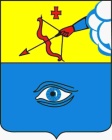  «Глазкар» муниципал кылдытэтлэн Администрациез(Глазкарлэн Администрациез)